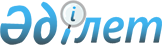 Шектеу іс-шараларын белгілеу туралы
					
			Күшін жойған
			
			
		
					Ақтөбе облысы Хромтау ауданы Абай ауылдық округі әкімінің 2018 жылғы 30 наурыздағы № 4 шешімі. Ақтөбе облысы Әділет департаментінің Хромтау аудандық Әділет басқармасында 2018 жылдың 10 сәуірде № 3-12-170 болып тіркелді. Күші жойылды - Ақтөбе облысы Хромтау ауданы Абай ауылдық округі әкімінің 2019 жылғы 3 желтоқсандағы № 7 шешімімен
      Ескерту. Күші жойылды - Ақтөбе облысы Хромтау ауданы Абай ауылдық округі әкімінің 03.12.2019 № 7 шешімімен (алғашқы ресми жарияланған күнінен бастап қолданысқа енгiзiледi).
      Қазақстан Республикасының 2001 жылғы 23 қаңтардағы "Қазақстан Республикасының жергілікті мемлекеттік басқару және өзін өзі басқару туралы" Заңының 35-бабына, Қазақстан Республикасының 2002 жылғы 10 шілдедегі "Ветеринария туралы" Заңының 10-1-бабына сәйкес, Қазақстан Республикасы Ауыл шаруашылық Министрлігінің ветеринариялық бақылау және қадағалау комитетінің Хромтау аудандық аумақтық инспекциясының бас мемлекеттік ветеринарлық-санитарлық инспекторының 2018 жылғы 02 наурыздағы № 15-4/158 ұысынысы негізінде Абай ауылдық округінің әкімі ШЕШІМ ҚАБЫЛДАДЫ:
      1. Ірі қара малдың арасынан бруцеллез ауруының анықталуына байланысты, Хромтау ауданының Абай ауылдық округі Шифер база нүктесінде орналасқан "Еркин" шаруа қожалығының аумағына шектеу іс-шаралар белгіленсін.
      2. Осы шешімнің орындалуын бақылауды өзіме қалдырамын.
      3. Осы шешім алғашқы ресми жарияланған күннен бастап қолданысқа енгізіледі.
					© 2012. Қазақстан Республикасы Әділет министрлігінің «Қазақстан Республикасының Заңнама және құқықтық ақпарат институты» ШЖҚ РМК
				
      Абай ауылдық округінің әкімі 

А. Мустафин
